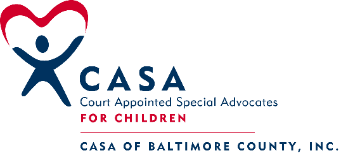 305 W. Chesapeake Ave. Suite 117Towson, MD 21204Phone (410) 828-0515, Fax (410) 828-0517JULY 2020 PRE-SERVICE TRAINING CLASS SCHEDULEMonday, July 13, 2020 – 9:00AM to 4:00PMSession # 1:  Introduction to the CASA Volunteer Role (9:00AM to Noon)Location: CASA Office           		Jennifer Stine, FacilitatorSession # 2: The Well-Being of the Child (1:00PM – 4:00PM) Location: CASA Office           		Renee Richard, Facilitator		Tuesday, July 14, 2020; 9:00AM to 4:00PMSession # 4: Mental Health, Poverty and Professional Communication (9:00PM to Noon)Location: CASA Office      	     Lisa Turner, FacilitatorSession # 5: Substance Abuse and Cultural Competence (1:00PM to 4:00PM)Location: CASA Office           	Karen Coleman, FacilitatorWednesday, July 15, 2020; 9:00AM to 4:00PMSession # 3: Trauma, Resilience and Communication Skills (9:00AM to Noon)Location: CASA Office           		Joanne Lindsay, FacilitatorSession #6: Domestic Violence and Cultural Competence (1:00PM – 4:00PM)Location: CASA Office           		Lucretia Scott, FacilitatorThursday, July 16, 2020; 1:00PM to 7:00PM (Pizza Dinner provided by CASA)Session #7: Educational Advocacy, Older Youth and LGBTQ Youth (1:00PM – 4:00PM)Location: CASA Office           		Sarah Atherton, FacilitatorSession # 9: Wrapping Up (4:00PM – 7:00PM)Location:  CASA Office                           			Dan McEachran, Facilitator Friday, July 17, 2020; 9:00AM – 2:00PM (Bring your lunch or plan to buy it downstairs)Court Visit – Meet at CASA Office and walk over together (9:00AM to 11:30AM)Session # 8: Safety, Review and Panel (11:30AM – 2:00PM)Location: CASA Office           		Dan McEachran, FacilitatorALL SESSIONS WILL REQUIRE PRE-WORK TO BE COMPLETED PRIOR TO THE SESSION DATE***Swearing-In Ceremony:  Date TBDFostering Futures Training:	Dan McEachran, Facilitator    	Offered four times during the year.  Required for CASAs working with youth ages 14+